OOffshore Minerals (Registration Fees) Act 2003Portfolio:Minister for Mines and PetroleumAgency:Department of Energy, Mines, Industry Regulation and SafetyOffshore Minerals (Registration Fees) Act 20032003/01117 Apr 20031 Jan 2011 (see s. 2 and Gazette 17 Dec 2010 p. 6350)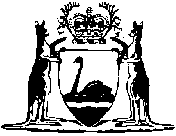 